Российская ФедерацияКраснодарский крайМуниципальное дошкольное образовательное учреждениецентр развития ребёнка – детский сад №6муниципального образования Щербиновский районстаница СтарощербиновскаяМУНИЦИПАЛЬНЫЙ КОНКУРС  «Я – ИССЛЕДОВАТЕЛЬ!»Исследовательский проект «Сыр – любимое лакомство хомяков»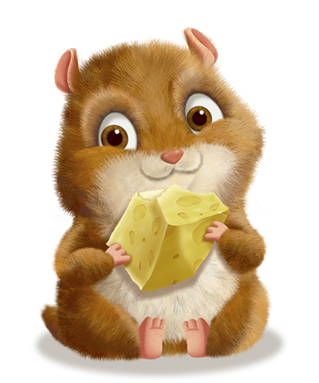 АСтарощербиновская 2022 годЗдравствуйте, меня зовут Даша Исупова.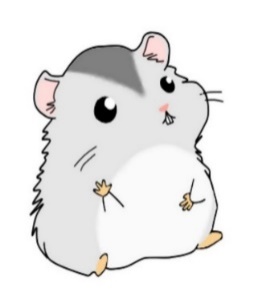 Тема моего проекта: «Сыр – любимое лакомство хомяков». 	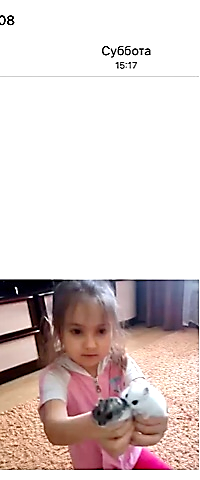 Я долго мечтала о хомяках и однажды сестра исполнила мою мечту - подарила мне двух маленьких хомячков! На следующий день, я в детском саду поделилась своей радостью с ребятами. Они   спрашивали, как ты их назвала, но я ещё не решила. А Елена Геннадьевна, предложила вместе придумать имена. Карта выбора, очень нам помогла! Вот так и назвали моих питомцев – Хома и Тёма. 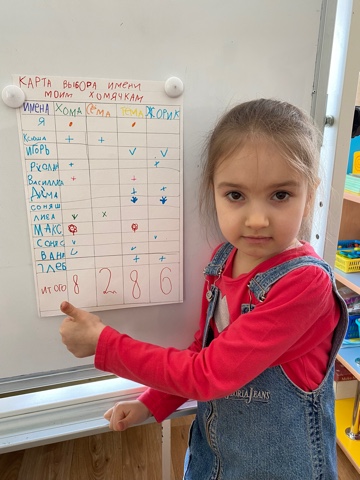 Каждый день ребята интересовались моими хомяками и просили рассказать о них что-нибудь интересное. Однажды Игорь мне сказал, что хомяки похожи на мышей, а их любимое лакомство – сыр? И я решила проверит, так ли это. Я выдвинула гипотезу: сыр является любимым лакомством джунгарских хомяков и у них хорошая память.Вместе с мамой и Еленой Геннадьевной мы находили разную информацию о хомяках и их особенностях. Так я и узнала, что отличие джунгарских хомяков в окрасе – это тёмная полоска на спине. Эти хомяки, настоящие чистюли. Едят в одном и том же месте и часто умываются. А еще наблюдая за ними, я увидела, что они любят зарываться в опилки. А если дать им бумагу, то они разгрызают её не мелкие кусочки, в которых потом прячутся и спят. Хомячки очень любят складировать еду в определённое место – в «кладовую», а переносят её за щеками. 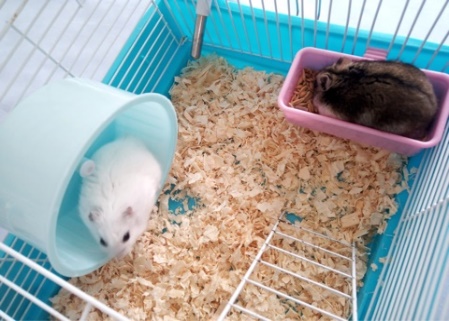 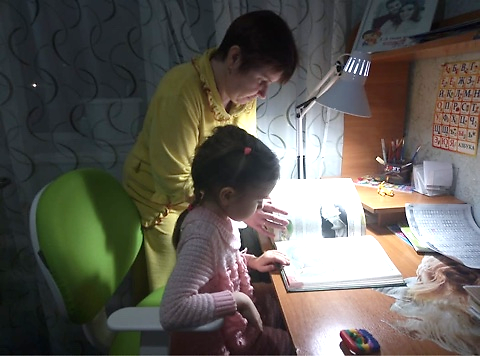 Из литературы я узнала, что у хомяков постоянно растут зубы, которые им нужно регулярно стачивать. Поэтому своим питомцам я положила деревянный брусок, об который они точат свои зубы. Я удивилась, когда узнала, что днём хомяки спят, а потом гуляют. А Елена Геннадьевна сказала, что хомяки, за ночь могут пробежать до 10 километров в своём колесе и предложила нам его приобрести.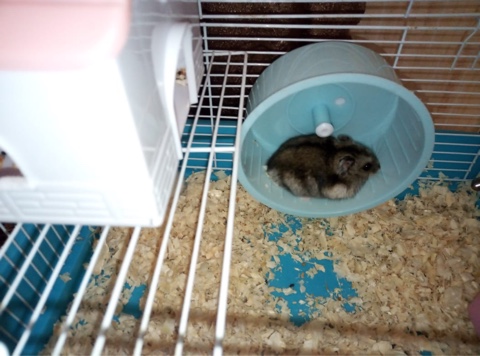 Изучив все о моих питомцах, мне не встретилась информация о том, что сыр – это любимое лакомство хомяков. И тогда я решила проверить сама. В течение 5 дней, каждый вечер я ставила в клетку 3 миски с едой – сыр, зерновую смесь и морковь. И наблюдала, что будет съедено первым. По итогам наблюдений, я сделала вывод: любимым лакомством моих хомяков является зерновая смесь, потому что они всегда съедали её первую, а сыр и морковь только немного надгрызали.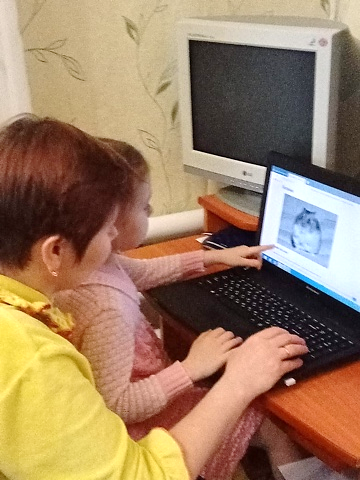 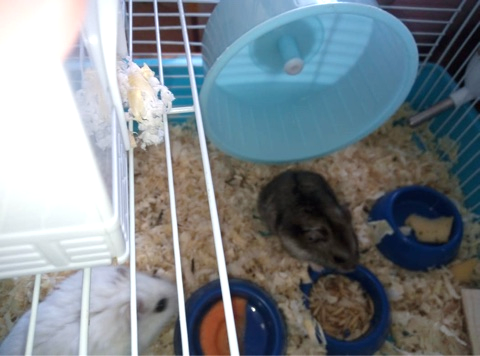 А ещё из интернета я узнала, что у хомяков долговременная память и они запоминают путь, по которому прошли первый раз. Я решила это попробовать на своих питомцах. С мамой мы сделали два лабиринта: из конструктора «Лего» для Хомы, а из поролона для Тёмы.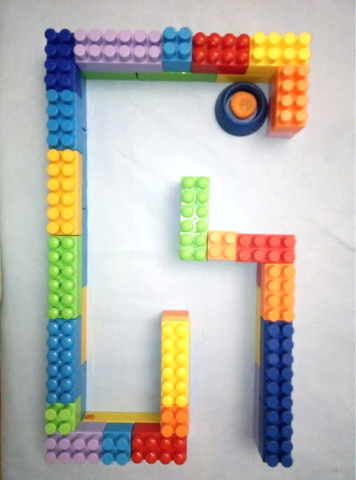 В конце лабиринтов я положила корм.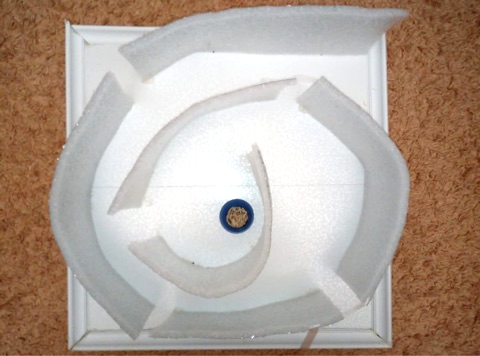 В первый день мои хомяки исследовали путь к еде, но потом, когда они нашли еду, вернулись назад с лёгкостью. В последующие дни они смело шли по одному и тому же пути.И я убедилась, что мои питомцы, как я и думала, запомнили дорогу, ведущую их к еде.Свои наблюдения и исследования о моих питомцах, я записывала и рисовала в картах наблюдений, что помогло мне сделать вывод: мои питомцы кушают сыр, но это не любимое их лакомство и в этом моя гипотеза не подтвердилась. Но в том, что у них хорошая память я убедилась! Чтобы рассказать ребятам всё самое интересное о Хоме и Тёме, мы с Еленой Геннадьевной составили информационную карту. А ещё создали мини-энциклопедию о джунгарских хомяках. 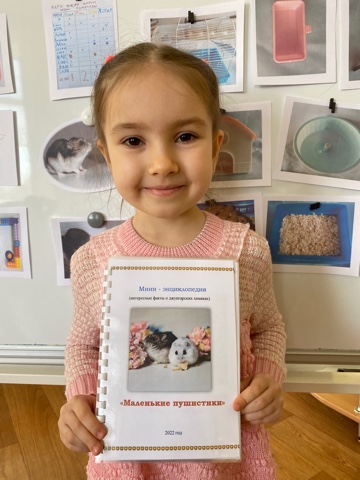 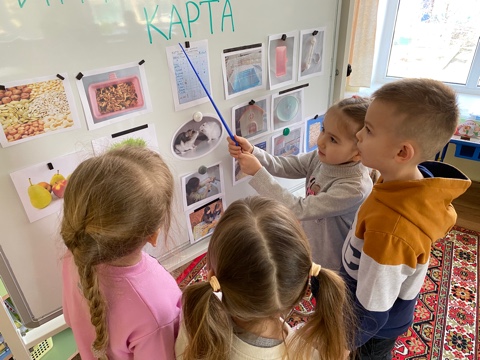 С мамой мы записали несколько интересных видео о Хоме и Тёме. Я очень люблю своих домашних питомцев и буду продолжать дальше узнавать о них что-то новое, интересное и об этом расскажу своим друзьям.Спасибо за внимание!	Хомяк живёт, хомяк жуёт,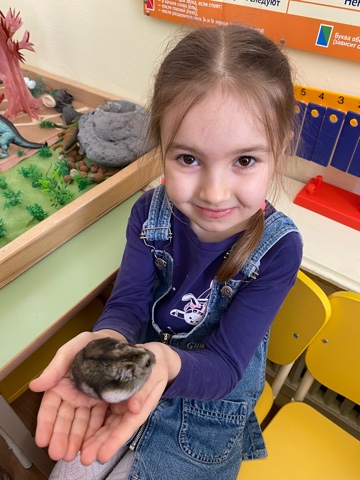 А время день за днём идёт.Наел он щёки и бока,Да и живот, наверняка.Пусть не модельный его вид,Зато отменный аппетит!Список литературы:1. Н.В. Ачкасова «Я познаю мир» М.: ООО «Издательство Апрель», 20062. В.В. Башинский «Хомяки,морские свинки,мыши и крысы» Донецк: «Сталкер», 20043. Е.В. Доброва «Хомячки» М.:Вече, 2004 год4. Энциклопедии «Эти удивительные детеныши животных», «Мир вокруг нас»5. Интернет – ресурсы: Википедия – свободная энциклопедия.6. www.homyachok-iko.ucoz.ru/photo/107. 9pets.academ.org/pets/gryzuny/homyaki/3568. xomaks.narod.ru/porody.html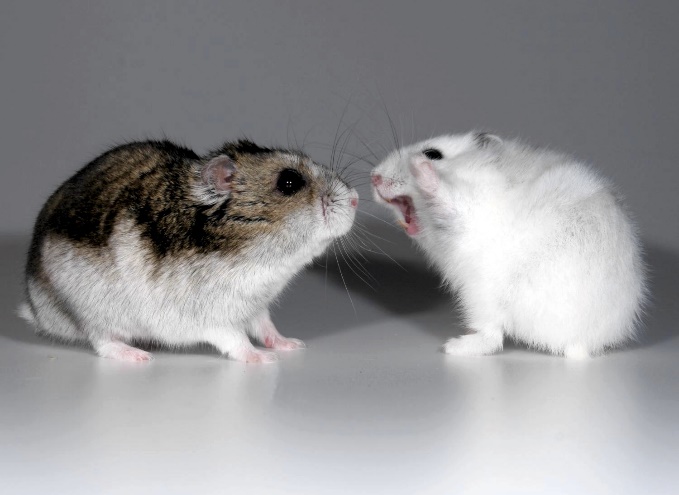 ФОТОГАЛЕРЕЯ ПРОЕКТА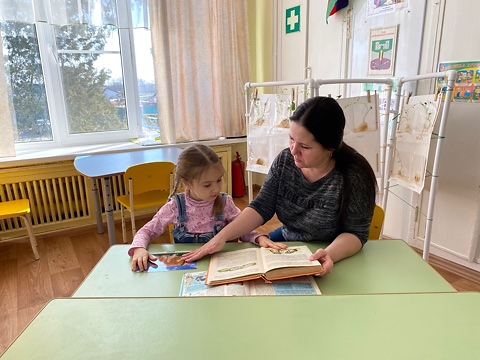 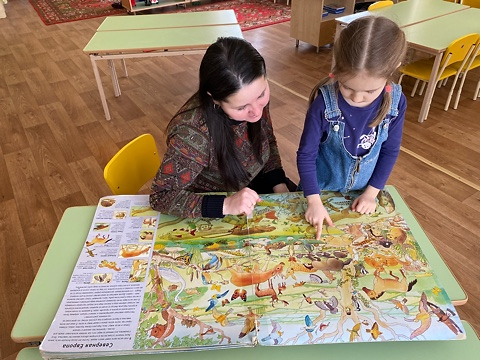 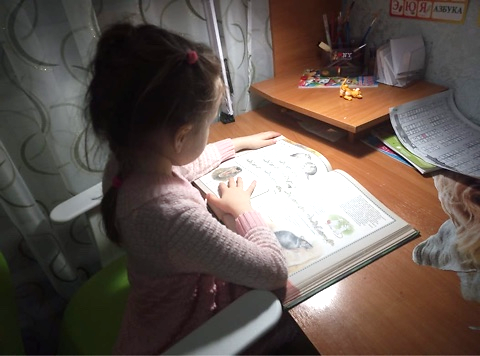 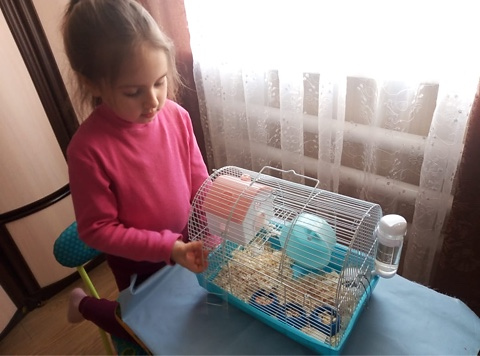 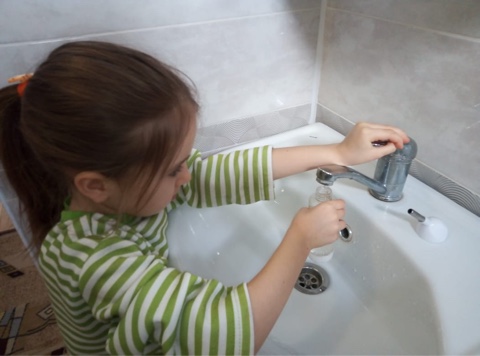 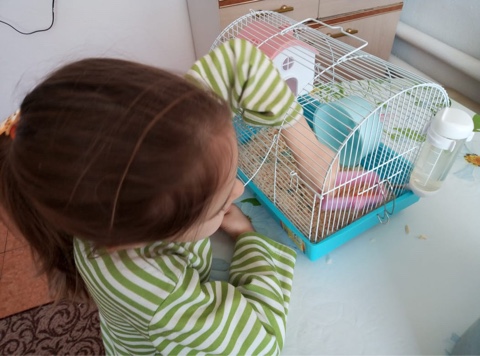 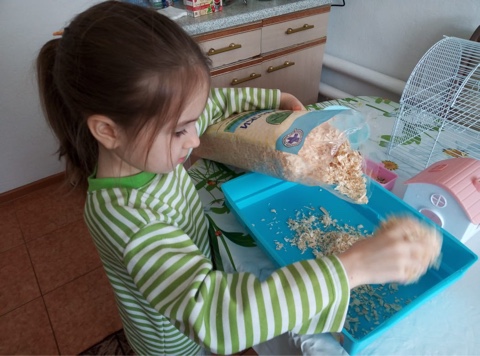 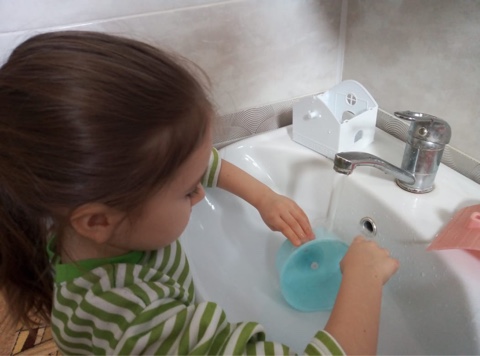 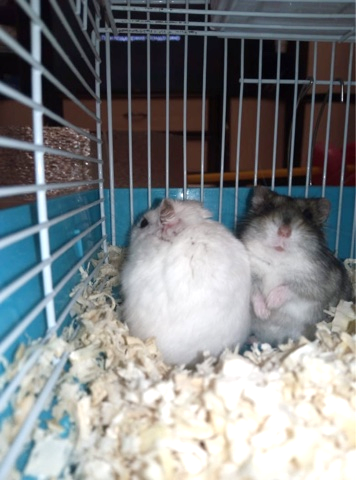 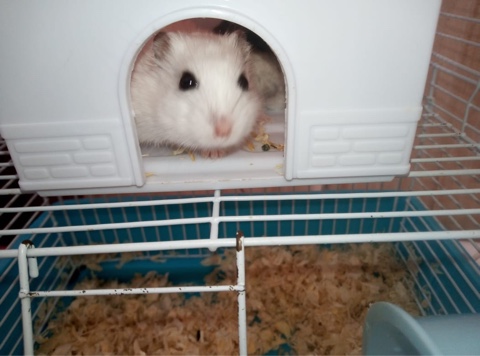 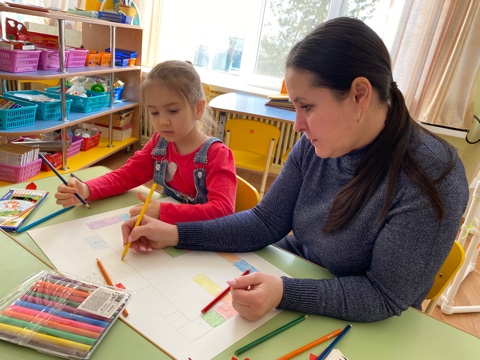 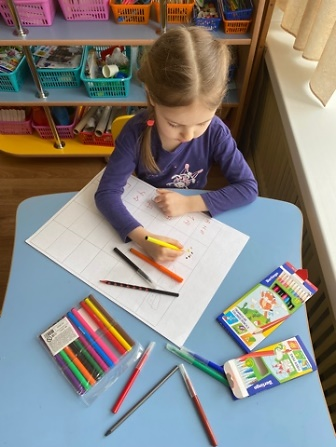 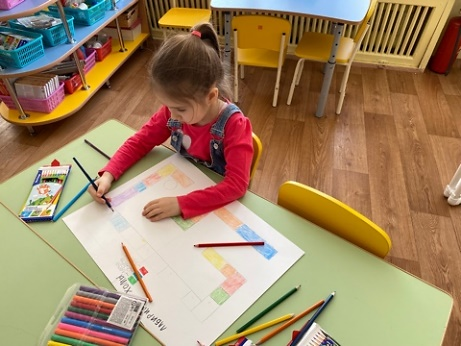 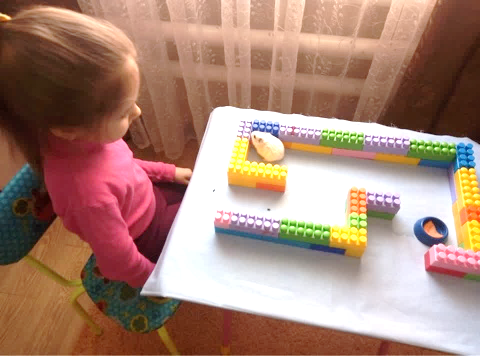 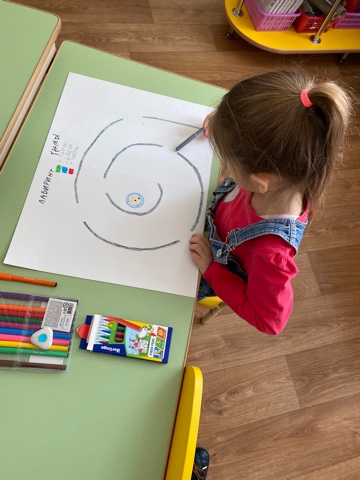 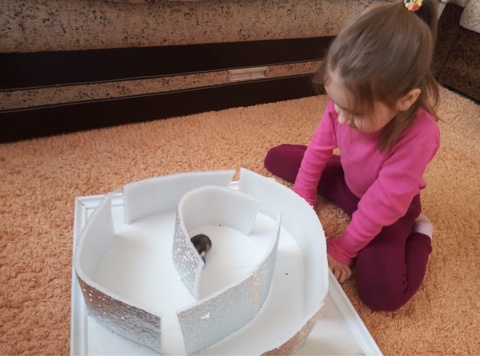 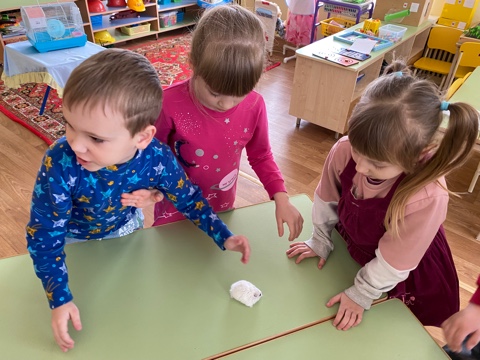 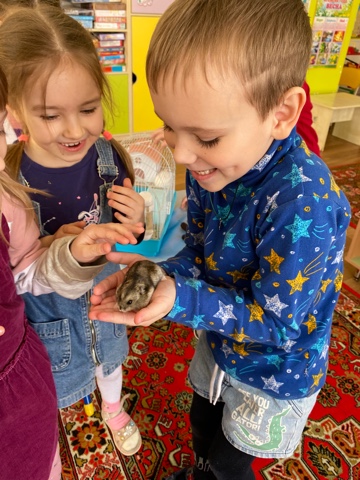 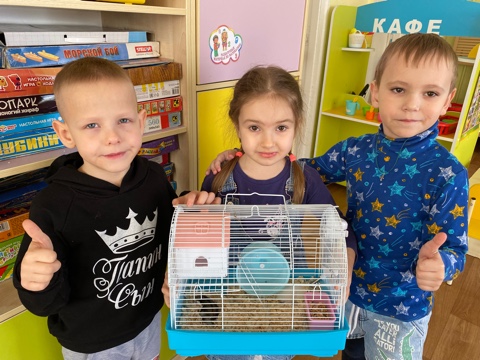 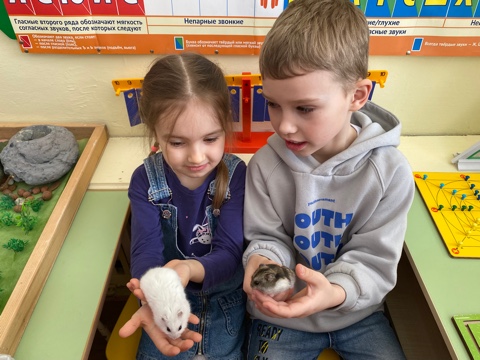 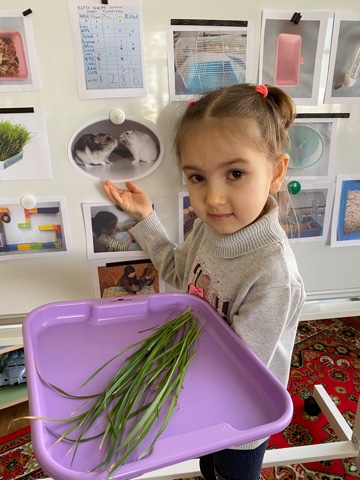 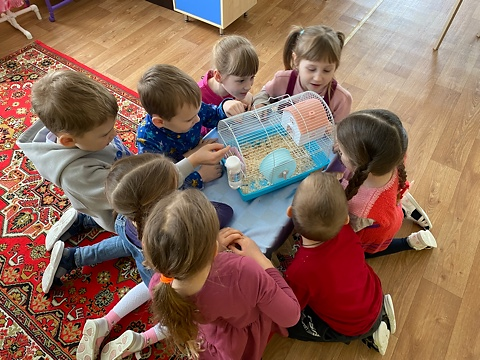 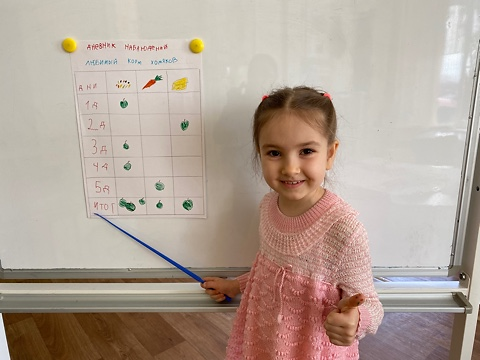 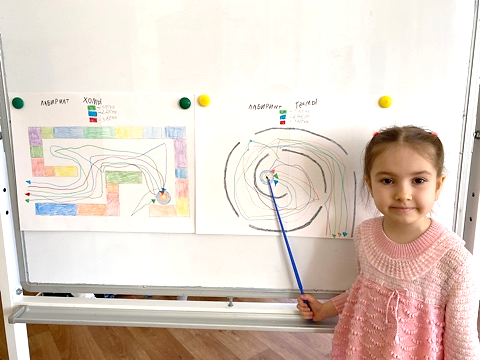 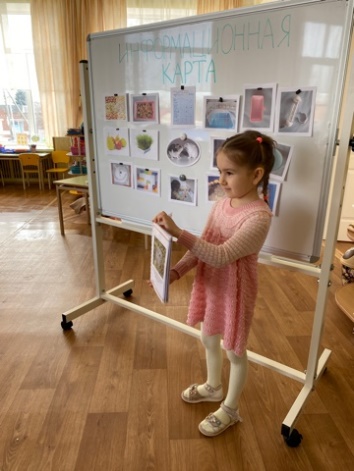 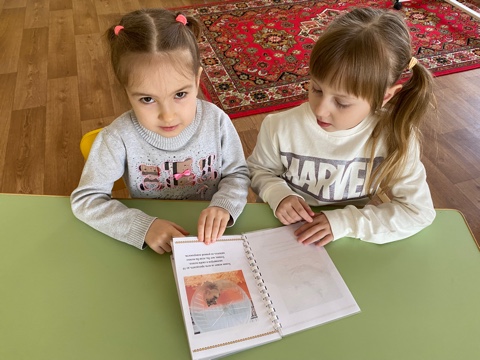 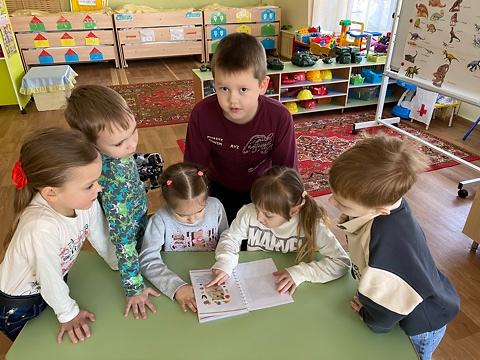 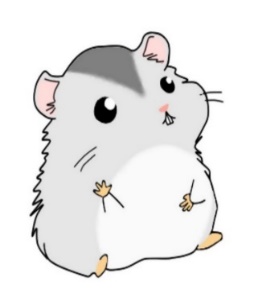 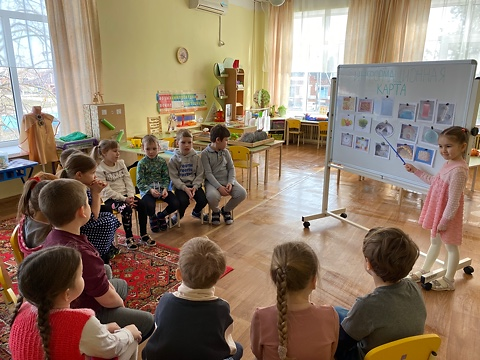 Автор проекта: воспитанница подготовительной к школе группы – Исупова Дарья ВикторовнаРуководитель проекта:воспитатель МБДОУ ЦРР – детский сад №6 МОЩРст. СтарощербиновскаяКостенко Елена Геннадьевна